SAVE THE DATE EVENTO PHYGITAL IL RUOLO DELLE FARMACIE NELLA RIFORMA DELLA SANITÀ LOMBARDAMilano, lunedì 18 luglio 2022 – 15.00-18.00Veneranda Biblioteca Ambrosiana – Piazza Pio XI 2, MILANOL’evento, realizzato da Federfarma Lombardia in collaborazione con The European House – Ambrosetti, analizzerà gli scenari evolutivi delle farmacie in Lombardia alla luce della recente approvazione della Riforma della Sanità regionale.Nel quadro di rafforzamento della rete territoriale, su cui tutti concordano, il ruolo sempre più attivo delle farmacie nell’assistenza sanitaria è diventato fondamentale, anche alla luce della pandemia COVID-19: le farmacie assumono un ruolo sempre più importante sia nella gestione delle cronicità – sfruttando anche le potenzialità del digitale – che nella prevenzione (si pensi al contributo nella vaccinazione anti-Covid).Interverranno il Vicepresidente e Assessore al Welfare di Regione Lombardia Letizia Moratti, e il Presidente della Commissione Sanità e Politiche Sociali Emanuele Monti.Al termine dell’evento, realizzato con il contributo non condizionante di Amgen e Teva, è prevista una visita privata del percorso Leonardo e, a seguire, un aperitivo di fine lavori.È possibile iscriversi utilizzando il seguente link: https://landing.ambrosetti.eu/txetrehpic-8VQrSffjyNSC2_UtavhaIK9ZiVfJb7g0cfko6Y5SCI-b-q5793IGLYVtNyVmGglF Si precisa che le iscrizioni si chiuderanno al raggiungimento dei posti disponibili.Seguirà programma dettagliatoUfficio stampa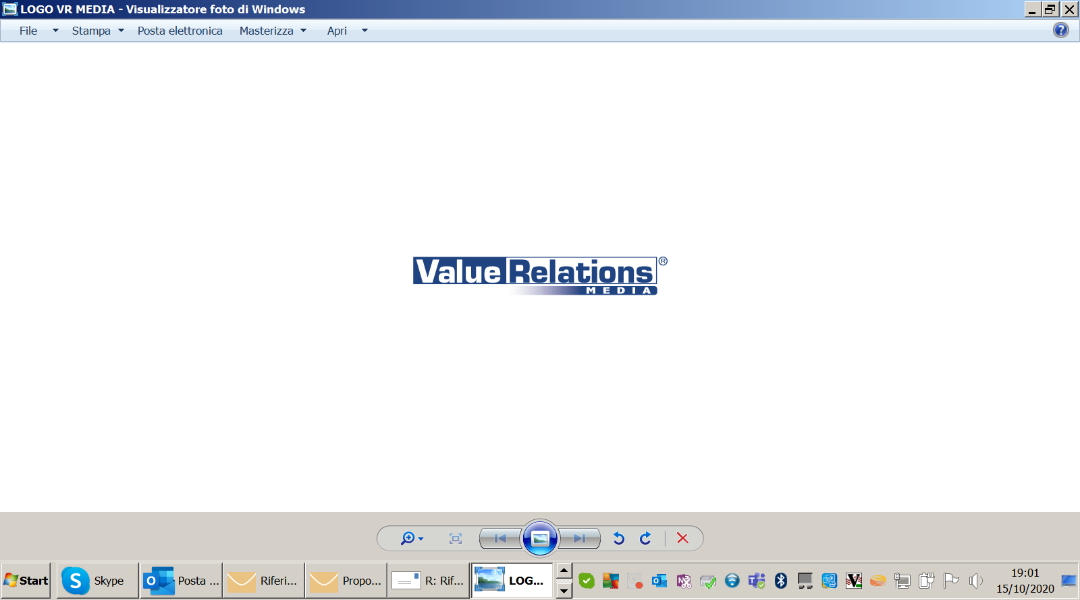                                                                                                     
Francesca Alibrandi, cell. 335.8368826, e-mail: f.alibrandi@vrelations.it   Antonella Martucci, cell. 340.6775463, e-mail: a.martucci@vrelations.it 